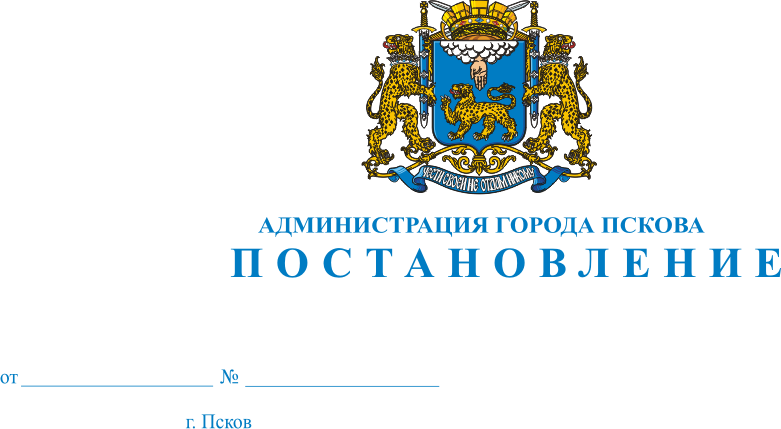 Об установлении публичного сервитута для размещения объекта электросетевого хозяйства ВЛ-0,4 кВ №1 от ТП №339 наружное освещение                 в границах кадастровых кварталов 60:27:0210105, 60:27:0210106, 60:27:0210322, 60:27:0210304, 60:27:0210310, 60:27:0210311 и земельных участков с кадастровыми номерами 60:27:0210105:11, 60:27:0210105:25, 60:27:0210105:27В соответствии со статьей 23, пунктом 1 статьи 39.37, подпунктом 4 статьи 39.38, статьей 39.39, пунктом 1 статьи 39.40, статьями 39.41, 39.42, 39.43, пунктом 1 статьи 39.45 Земельного кодекса Российской Федерации, пунктом 3, 4 статьи 3.6 Федерального закона от 25.10.2001 № 137-ФЗ               «О введении в действие Земельного кодекса Российской Федерации», Федеральным законом от 06.10.2003 № 131-ФЗ «Об общих принципах организации местного самоуправления в Российской Федерации», приказом Министерства экономического развития Российской Федерации № 542                от 10.10.2018 «Об утверждении требований к форме ходатайства                             об установлении публичного сервитута, содержанию обоснования необходимости установления публичного сервитута», Положением                         о распределении полномочий органов местного самоуправления муниципального образования «Город Псков», утвержденным решением Псковской городской Думы от 16.12.2016 № 2161, на основании ходатайства от 19.11.2021 Публичного акционерного общества «Россети Северо-Запад» (ИНН 7802312751, ОГРН 1047855175785) и схемы расположения границ публичного сервитута на кадастровом плане территории, руководствуясь подпунктом 6.1. пункта 6 статьи 32, подпунктом 5 пункта 1 статьи 34 Устава муниципального образования «Город Псков»,  Администрация города ПсковаПОСТАНОВЛЯЕТ:1. Установить в пользу Публичного акционерного общества «Россети Северо-Запад» (ИНН 7802312751, ОГРН 1047855175785) публичный сервитут площадью 3285 кв.м. в отношении земельных участков в границах кадастровых кварталов 60:27:0210105, 60:27:0210106, 60:27:0210322, 60:27:0210304, 60:27:0210310, 60:27:0210311 и земельных участков                              с кадастровыми номерами 60:27:0210105:11 с местоположением: г. Псков,                ул. Карбышева, д. 23, 60:27:0210105:25 с местоположением: г. Псков,            ул. Карбышева, за домом 35, 60:27:0210105:27 с местоположением:  г. Псков, ул. Карбышева, д. 21 и утвердить границу публичного сервитута согласно приложению к настоящему постановлению.2. Цель установления публичного сервитута: размещение в целях эксплуатации объекта электросетевого хозяйства «ВЛ-0,4 кВ №1 от ТП №339 наружное освещение» и его неотъемлемых технологических частей, необходимых для организации электроснабжения населения.3. Срок публичного сервитута: 49 (сорок девять) лет.4. Срок, в течение которого в соответствии с расчетом заявителя использование земельных участков (их частей) и (или) расположенных на них объектах недвижимости в соответствии с их разрешенным использованием будет в соответствии с подпунктом 4 пункта 1 статьи 39.41 Земельного кодекса Российской Федерации невозможно или существенно затруднено  (при возникновении таких обстоятельств) – от 3 до 60 дней.5. Порядок установления зон с особыми условиями использования территорий и содержание ограничений прав на земельные участки в границах таких зон установлен постановлением Правительства Российской Федерации от 24.02.2009 № 160 «О порядке установления охранных зон объектов электросетевого хозяйства и особых условий использования земельных участков, расположенных в границах таких зон».6. Плата за публичный сервитут не устанавливается.7. График проведения работ при осуществлении деятельности,                         для обеспечения которой устанавливается публичный сервитут:                             при отсутствии аварийных ситуаций, капитальный ремонт объекта электросетевого хозяйства производится с предварительным уведомлением собственников (землепользователей, землевладельцев, арендаторов) земельных участков 1 раз в 10 лет (продолжительность не превышает три месяца для земельных участков, предназначенных для жилищного строительства (в том числе индивидуального жилищного строительства), ведения личного подсобного хозяйства, садоводства, огородничества;                     не превышает один год - в отношении иных земельных участков).8. Публичное акционерное общество «Россети Северо-Запад» обязано привести земельный участок в состояние, пригодное для его использования       в соответствии с разрешенным использованием, в срок не позднее чем три месяца после завершения эксплуатации объекта электросетевого хозяйства, указанного в пункте 2 настоящего постановления.9. Комитету по управлению муниципальным имуществом города Пскова (Кузнецовой Е.В.) в течение пяти рабочих дней со дня принятия настоящего постановления направить копию настоящего постановления с приложением утвержденной схемы расположения границ публичного сервитута:9.1 Калугиной Лине Яковлевне, Стаценко Илье Анатольевичу, Стаценко Елене Анатольевне, Стаценко Кириллу Анатольевичу, Стаценко Людмиле Викторовне, Стаценко Анатолию Петровичу, Соловьевой Любови Александровне, Ефремову Игорю Николаевичу, являющимся правообладателями земельных участков, в отношении которых принято решение об установлении публичного сервитута;9.2 в Управление Федеральной службы государственной регистрации, кадастра и картографии по Псковской области;9.3 Публичному акционерному обществу «Россети Северо-Запад» (ИНН 7802312751, ОГРН 1047855175785).10. Опубликовать настоящее постановление в газете «Псковские Новости» и разместить на официальном портале Администрации города Пскова в сети «Интернет».11. Публичный сервитут считается установленным со дня внесения сведений о нем в Единый государственный реестр недвижимости.12. Контроль за исполнением настоящего постановления возложить      на заместителя Главы Администрации города Пскова Волкова П.В.Глава Администрации города Пскова                                                                                        Б.А. ЕлкинПриложение к постановлениюАдминистрации города Пскова                         от 25.04.2022 № 681СХЕМА ГРАНИЦ РАЗМЕЩЕНИЯ ПУБЛИЧНОГО СЕРВИТУТАОбъект: ВЛ-0,4 кВ №1 от ТП №339 наружное освещение				                               Местоположение: Псковская область, г. Псков, Карбышева ул. Кадастровые кварталы: 60:27:0210105, 60:27:0210106, 60:27:0210322, 60:27:0210304, 60:27:0210310, 60:27:0210311Кадастровые номера земельных участков: 60:27:0210105:11, 60:27:0210105:25, 60:27:0210105:27	Система координат: МСК-60 (Зона 1)                                            Площадь сервитута: 3285 кв.м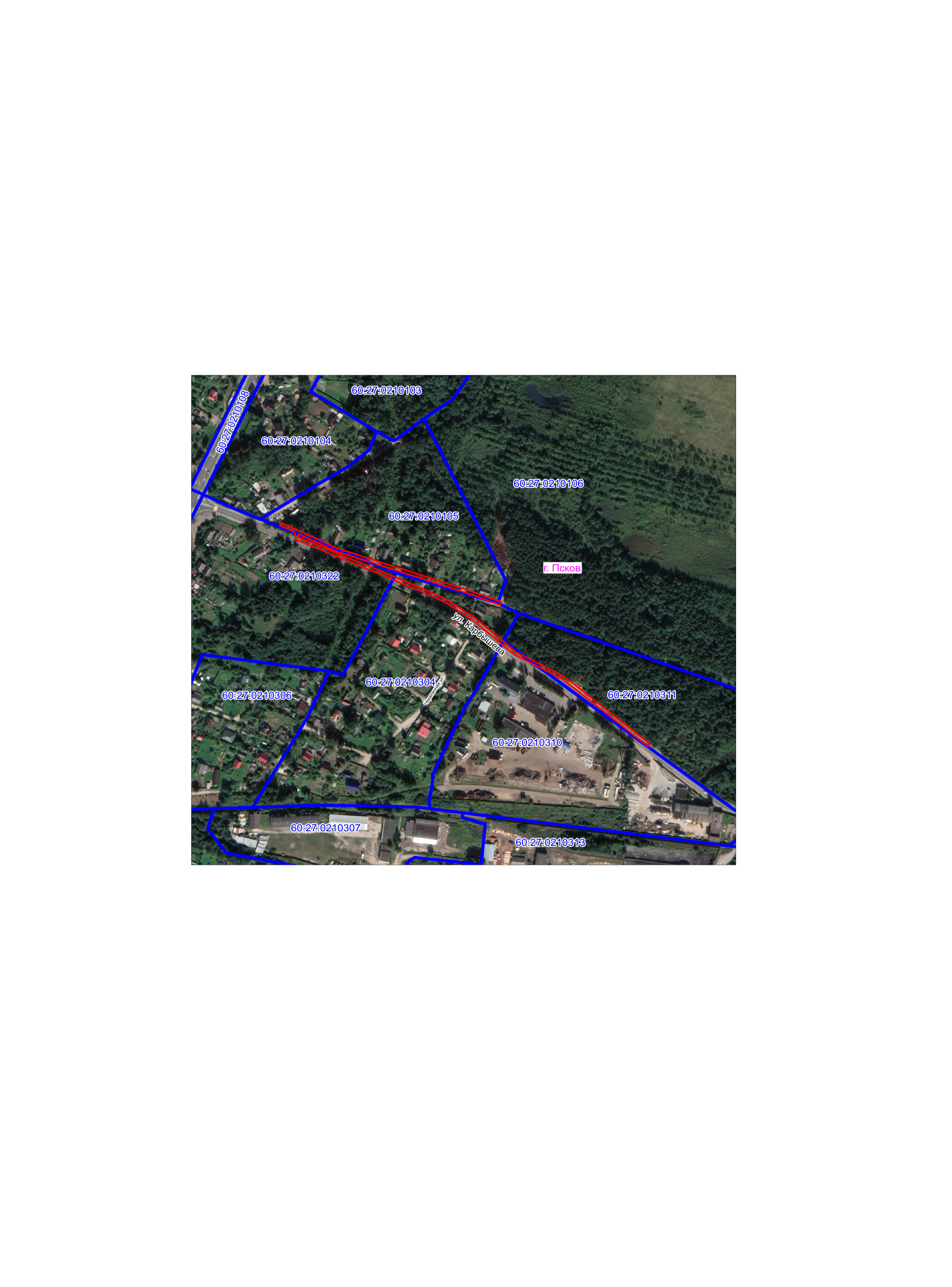 Масштаб 1:4000Используемые условные знаки и обозначенияКаталог координат:Глава Администрации города Пскова                                                                                             Б.А. ЕлкинГраница публичного сервитутаВЛ-0,4 кВ №1 от ТП №339 наружное освещениеВЛ-0,4 кВ №1 от ТП №339 наружное освещениеВЛ-0,4 кВ №1 от ТП №339 наружное освещениеВЛ-0,4 кВ №1 от ТП №339 наружное освещениеНомер углаX, мY, мСредняя квадратическая погрешность характерной точки1493487,351276051,330,12493478,081276070,450,13493465,421276097,020,14493453,681276121,200,15493446,041276144,250,16493436,391276173,080,17493425,731276205,340,18493417,871276229,170,19493408,201276257,160,110493397,101276290,090,111493383,741276326,100,112493379,981276324,700,113493393,321276288,750,114493404,421276255,860,115493414,091276227,890,116493421,931276204,080,117493432,591276171,820,118493442,241276142,990,119493449,961276119,700,120493461,821276095,280,121493472,761276072,320,122493468,021276073,270,123493455,681276102,160,124493443,621276129,690,125493434,301276151,410,126493423,011276177,730,127493411,001276205,140,128493398,601276233,870,129493385,371276260,630,130493363,631276292,470,131493340,321276319,680,132493318,341276344,620,133493301,641276375,910,134493285,611276405,610,135493263,561276432,350,136493241,961276458,800,137493220,981276484,300,138493198,271276511,410,139493195,211276508,850,140493217,901276481,740,141493238,861276456,260,142493260,461276429,810,143493282,271276403,370,144493298,121276374,010,145493315,041276342,320,146493337,301276317,060,147493360,451276290,030,148493381,911276258,610,149493394,961276232,190,150493407,341276203,540,151493419,331276176,130,152493430,621276149,830,153493439,961276128,090,154493452,001276100,580,155493465,181276069,750,156493474,911276067,810,157493483,751276049,590,11493487,351276051,330,1